（様式２）年　　月　　日三重労働局 労働基準部 健康安全課あて『「チャレンジ アンダー2,000みえ」無災害１・２・３トライアル』結果報告書　令和２年8月1日から令和2年12月1日までの期間、『「チャレンジ アンダー2,000みえ」無災害１・２・３トライアル』に参加し、無災害（死亡、休業及び障害を伴う労働災害がなかったこと）を達成しました。『令和2年「チャレンジ アンダー2,000みえ」推進運動』特設ページへの掲載原稿　注：原則として、原稿のとおり掲載させていただきますので、個人情報や機密情報等にご注意の上、150文字程度で記入してください。　貴事業場の取組内容等について、上記掲載原稿を「チャレンジ アンダー2,000みえ」特設ページに掲載し顕彰させていただきます。掲載時期は、令和3年1月頃を予定しております。本様式は三重労働局の『令和2年「チャレンジ アンダー2,000みえ」推進運動』からダウンロードできます。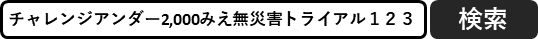 事業場名（建設工事の場合は工事名及び工期）【工事名】　　　　　　　　　　　　　　　　　　　　【工期】事業場代表者職氏名　　　　　　　　　　　　　　　　　　　　　　　　　㊞事業場所在地担当者職氏名、電話番号　　　　　　　　　　　　　　　　TEL(　　　　　　　　　　)「無災害トライアル」安全衛生スローガン（『「チャレンジ アンダー2,000みえ」無災害１・２・３トライアル』の取組内容等）労働者代表の証明及び意見上記スローガンのもと、労使が協調し『「チャレンジ アンダー2,000みえ」無災害１・２・３トライアル』に取り組み、令和2年8月1日から令和2年12月1日までの間、休業及び障害を伴う労働災害が発生しなかったことを証明します。（労働者代表職氏名）　　　　　　　　　　　　　　　　　　　　　　　　　　㊞　　